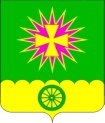 АДМИНИСТРАЦИЯ Нововеличковского сельского поселения  Динского района ПОСТАНОВЛЕНИЕот 11.04.2016							                                  № 182станица НововеличковскаяОб утверждении административного регламента осуществления муниципальной функции «Проведение проверок юридических лиц и индивидуальных предпринимателей при осуществлении муниципального контроля в области торговой деятельности в Нововеличковском сельском поселении»Руководствуясь Федеральными законами от 6 октября 2003 года № 131-ФЗ «Об общих принципах организации местного самоуправления в Российской Федерации», от 28 декабря 2009 года № 381-ФЗ «Об основах государственного регулирования торговой деятельности в Российской Федерации»,  от 26 декабря 2008 года № 294-ФЗ «О защите прав юридических лиц  и  индивидуальных  предпринимателей  при осуществлении государственного  контроля  (надзора)  и  муниципального  контроля», Уставом  Нововеличковского  сельского  поселения  Динского  района, п о с т а н о в л я ю:1. Утвердить Административный регламент проведения проверок юридических лиц и индивидуальных предпринимателей при осуществлении муниципального контроля в области торговой деятельности в Нововеличковском сельском поселении (приложение).2. Назначить уполномоченным органом по организации и проведению муниципального контроля в области торговой деятельности - отдел ЖКХ, малого и среднего бизнеса администрации Нововеличковского сельского поселения.3. Разместить настоящее постановление на официальном сайте Нововеличковского сельского поселения.4. Контроль за исполнением настоящего постановления оставляю за собой. 5. Настоящее постановление вступает в силу со дня его официального обнародования.Глава администрации Нововеличковского сельского поселения                                              С.М. Кова